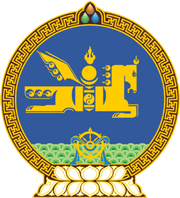 МОНГОЛ УЛСЫН ХУУЛЬ2023 оны 07 сарын 07 өдөр                                                                  Төрийн ордон, Улаанбаатар хот     ХӨДӨЛМӨРИЙН АЮУЛГҮЙ БАЙДАЛ,     ЭРҮҮЛ АХУЙН ТУХАЙ ХУУЛИЙН     ЗАРИМ ЗААЛТ ХҮЧИНГҮЙ     БОЛСОНД ТООЦОХ ТУХАЙ1 дүгээр зүйл.Хөдөлмөрийн аюулгүй байдал, эрүүл ахуйн тухай хуулийн 22 дугаар зүйлийн 22.1.8 дахь заалтыг хүчингүй болсонд тооцсугай. 2 дугаар зүйл.Энэ хуулийг Нийгмийн даатгалын ерөнхий хууль /Шинэчилсэн найруулга/ хүчин төгөлдөр болсон өдрөөс эхлэн дагаж мөрдөнө.МОНГОЛ УЛСЫН 		ИХ ХУРЛЫН ДАРГА 				Г.ЗАНДАНШАТАР